Who is Sir Isaac Newton?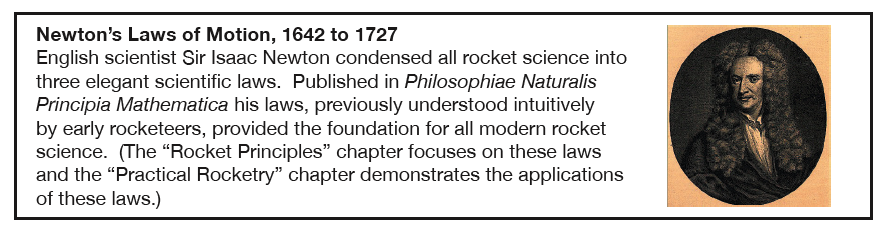 Newton's 1st Law:    An object in motion stays in motion unless acted upon by an outside force.  Newton's 2nd Law:  Force=mass x acceleration.  Newton's 3rd Law:   For every action, there is an equal and opposite reaction.  
	University of Washington Bothell, Box 358550,  18225 Campus Way NE,  Bothell, WA 98011-8246  (425) 352-5340Title:  Screws / by Sally M. Walker and Roseann Feldmann ; photographs by Andy King.
Author:  Walker, Sally M.	Pub Info:  Minneapolis : Lerner Publications, c2002.
Bothell/CCC Childrens Lit	TJ1338 .W35 2002  	Title: Inclined planes and wedges / by Sally M. Walker and Roseann Feldmann ; photographs by Andy King.
Bothell/CCC Childrens Lit  	TJ147 .W35 2002    Title: Wheels and axles / by Sally M. Walker and Roseann Feldmann ; photographs by Andy King.
Bothell/CCC Childrens Lit	TJ181.5 .W36 2002  Curriculum Kit
Bothell Curriculum Kits  TJ170 .S56 1993  disc    
Bothell Curriculum Kits  TJ170 .S56 1993  manual    AVAILABLE , LIB USE ONLY   Summary Lessons on simple machines using an interactive CD-ROM computer file and manipulatives. Takes a trip around the 
world to explore the modern and ancient applications of six simple machines: inclined plane (in Egypt); wedge (in France); 
lever (in Lebanon); screw (in Italy); pulley (in Sicily); and the wheel (in China)Looking at Simple Machines
Author: Helen Frost
Title: What are screws? 	Red Brick Learning, (series)
Pub Info: CapstonePress.comBooks:Ardley, Neil. The Science Book of Motion. Chicago, IL: Harcourt Brace Jovanovich, Publishers, 1992.Easy-to-read and understand book of experiments on motion.Balls and Ramps: An Elementary INSIGHTS Hands-On Inquiry Science Curriculum. Newton, MA: Education
Development Center, Inc., 1994.Inquiry-based, hands-on science curriculum to teach science in the true spirit of scientific exploration and discovery.Gartrell, Jack E., Jr. Methods of Motion: An Introduction to Mechanics Book One. Washington, DC: National Science Teachers Association, 1992.Teacher curriculum resource.Lafferty, Peter. Force and Motion. New York, NY: Dorling Kindersley, Inc., 1992.Eyewitness Science Book. Explores the principles of force and motion, describing how they have been applied from ancient to modern times.Marson, Ron. Motion. Canby, OR: TOPS Learning Systems (Task card series), 1990.Teacher curriculum resource.Marson, Ron. Pendulums. Canby, OR: TOPS Learning Systems (Science with simple things series), 
1983.Teacher curriculum resource.Sauvain, Philip Arthur. Motion. New York, NY: Macmillan, 1992.          Defines motion, describes its different types, and discusses how motion is used in bicycles, escalators, typewriters, and other types of machines.